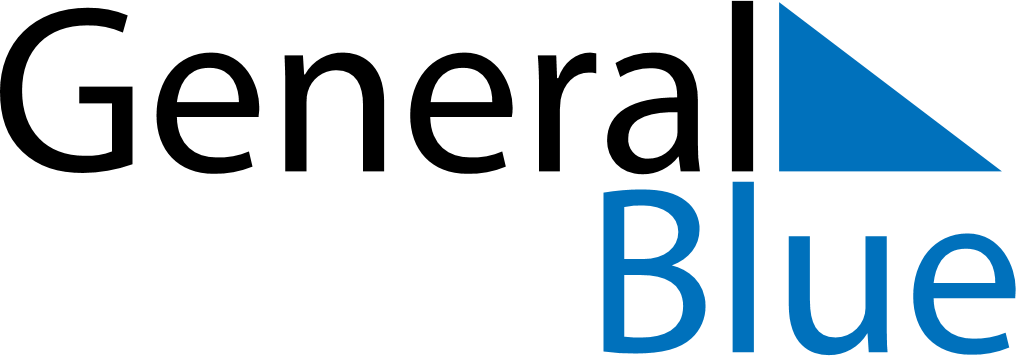 June 2024June 2024June 2024June 2024June 2024June 2024June 2024Vieille Chapelle, FranceVieille Chapelle, FranceVieille Chapelle, FranceVieille Chapelle, FranceVieille Chapelle, FranceVieille Chapelle, FranceVieille Chapelle, FranceSundayMondayMondayTuesdayWednesdayThursdayFridaySaturday1Sunrise: 6:01 AMSunset: 9:11 PMDaylight: 15 hours and 10 minutes.23345678Sunrise: 6:00 AMSunset: 9:12 PMDaylight: 15 hours and 11 minutes.Sunrise: 6:00 AMSunset: 9:13 PMDaylight: 15 hours and 12 minutes.Sunrise: 6:00 AMSunset: 9:13 PMDaylight: 15 hours and 12 minutes.Sunrise: 5:59 AMSunset: 9:13 PMDaylight: 15 hours and 13 minutes.Sunrise: 5:59 AMSunset: 9:14 PMDaylight: 15 hours and 15 minutes.Sunrise: 5:59 AMSunset: 9:15 PMDaylight: 15 hours and 16 minutes.Sunrise: 5:58 AMSunset: 9:15 PMDaylight: 15 hours and 16 minutes.Sunrise: 5:58 AMSunset: 9:16 PMDaylight: 15 hours and 17 minutes.910101112131415Sunrise: 5:58 AMSunset: 9:17 PMDaylight: 15 hours and 18 minutes.Sunrise: 5:58 AMSunset: 9:17 PMDaylight: 15 hours and 19 minutes.Sunrise: 5:58 AMSunset: 9:17 PMDaylight: 15 hours and 19 minutes.Sunrise: 5:58 AMSunset: 9:18 PMDaylight: 15 hours and 20 minutes.Sunrise: 5:57 AMSunset: 9:18 PMDaylight: 15 hours and 20 minutes.Sunrise: 5:57 AMSunset: 9:19 PMDaylight: 15 hours and 21 minutes.Sunrise: 5:57 AMSunset: 9:19 PMDaylight: 15 hours and 21 minutes.Sunrise: 5:57 AMSunset: 9:20 PMDaylight: 15 hours and 22 minutes.1617171819202122Sunrise: 5:57 AMSunset: 9:20 PMDaylight: 15 hours and 22 minutes.Sunrise: 5:57 AMSunset: 9:20 PMDaylight: 15 hours and 23 minutes.Sunrise: 5:57 AMSunset: 9:20 PMDaylight: 15 hours and 23 minutes.Sunrise: 5:58 AMSunset: 9:21 PMDaylight: 15 hours and 23 minutes.Sunrise: 5:58 AMSunset: 9:21 PMDaylight: 15 hours and 23 minutes.Sunrise: 5:58 AMSunset: 9:21 PMDaylight: 15 hours and 23 minutes.Sunrise: 5:58 AMSunset: 9:22 PMDaylight: 15 hours and 23 minutes.Sunrise: 5:58 AMSunset: 9:22 PMDaylight: 15 hours and 23 minutes.2324242526272829Sunrise: 5:59 AMSunset: 9:22 PMDaylight: 15 hours and 23 minutes.Sunrise: 5:59 AMSunset: 9:22 PMDaylight: 15 hours and 23 minutes.Sunrise: 5:59 AMSunset: 9:22 PMDaylight: 15 hours and 23 minutes.Sunrise: 5:59 AMSunset: 9:22 PMDaylight: 15 hours and 22 minutes.Sunrise: 6:00 AMSunset: 9:22 PMDaylight: 15 hours and 22 minutes.Sunrise: 6:00 AMSunset: 9:22 PMDaylight: 15 hours and 22 minutes.Sunrise: 6:00 AMSunset: 9:22 PMDaylight: 15 hours and 21 minutes.Sunrise: 6:01 AMSunset: 9:22 PMDaylight: 15 hours and 21 minutes.30Sunrise: 6:01 AMSunset: 9:22 PMDaylight: 15 hours and 20 minutes.